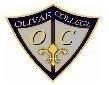 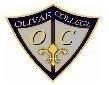 Ficha N°1 de Lenguaje OA 6Nombre: _____________________Fecha: Actividad para revisión en clases 10 de mayo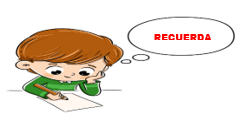  3. Lee la siguiente carta y luego realiza las actividades que se proponen.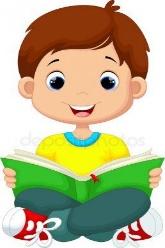 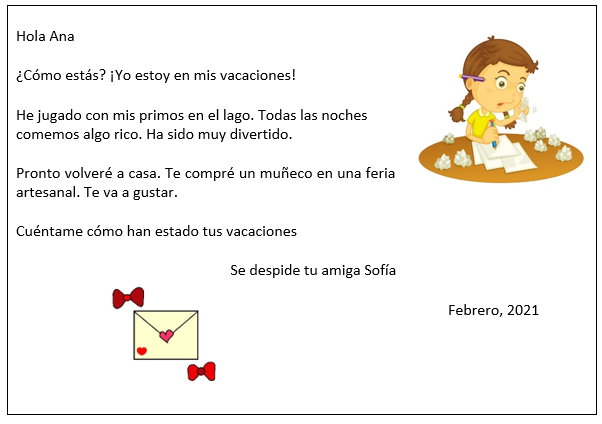 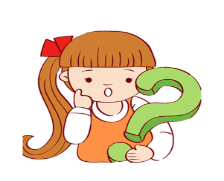                 Paso 1: 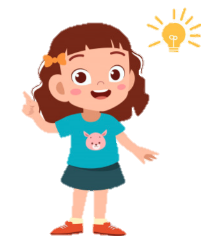 Paso 2Marca la alternativa correcta y justifica cuando corresponda. Luego comenta con tu profesor(a) y compañeros(as)Paso 3:¿Te gustó este texto? Justifica tu respuestaSí, me gustó                                                                                          No me gustó   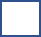 ¿Por qué?                                                                                           ¿Por qué?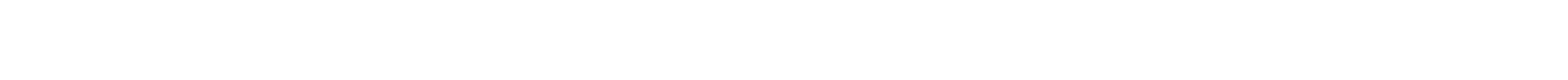 PASO 4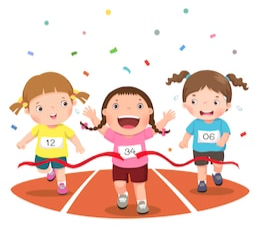 Unidad 1Unidad 1OA  6Leer independientemente y comprender textos no literarios para ampliar su conocimiento del mundo y formarse una opinión:Ficha 5  “Vamos a descubrir nuevas historias”.Identifica en la carta:¿Quién envía la carta? Marca con verde su nombre.¿En qué lugar juega Sofía con sus primos? Marca con azul el lugar.¿Qué compró Sofía en la feria artesanal? Marca con amarillo lo que compró.¿Dónde fueron las vacaciones de Sofía? En su casa.En una feria.En el lago.¿Crees que Sofía se divierte en sus vacaciones? ¿Por qué?SíNoPorque ___________________________________________________________¿Crees que a Ana le gustará el regalo de Sofía? ¿Por qué?SíNoPorque ___________________________________________________________¿Cómo te imaginas las vacaciones de Sofía? ¿Por qué?Aburridas.Entretenidas.Porque ___________________________________________________________TICKET DE SALIDADibuja las vacaciones de Ana¿Qué escribirías en una carta? ¿Por qué?_______________________________________________________________________________________________________________________________________________________________________________________